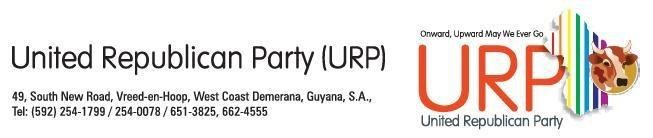 The United Republican Party - URP  	 Press Release June 27, 2020 Enough is Enough - Leader of the URP Call for “True Democracy” to prevail. The leader of the United Republican Party URP) Dr. Vishnu Bandhu is calling on all Guyanese to start a movement towards “True Democracy”.  The electorate of Guyana went to the poll on March 2, 2020 and voted for their party of choice in the General and Regional Elections. After more than 100 days elapsing which included legal battles, a recount of ballots, injunctions, the frustration of the Guyanese electorate, and most worrying the degeneration of the racial and social fabric of our country which has done nothing else than to divide our people more.  The URP from its inception in 1985 has been calling for the healing of the nation and the return of “True Democracy”. The URP was established to remove corruption and to create equality.  As a political party, we have been able to watch and observe the political fight from ringside and I say that we are the architects of our own downfall. We have descended to the lowest low in the political spectrum to our Caribbean brothers and to the world, we are seen as a nation incompetent of making our own decisions. How does our nation redeem itself from this pit it has descended?  The Head of Missions Of the United States of America, Sarah-Ann Lynch; the British High Commission, H.E. Greg Quinn; the Canadian High Commission, H.E. Lilian Chatterjee, the Delegation of the European Union, H.E Fernando Ponz-Canto, the OAS and too numerous to mention international organization has expressed deep concern over allegations of electoral fraud originating from March 2, 2020 elections in what seems to be one of the most controversial elections in our country's history. We have also heard from the sitting Chair of CARICOM who said the Caribbean Community (CARICOM) is concerned at reports that the Chief Elections Officer has submitted a report to the Guyana Elections Commission (GECOM) which is contrary to the results of the recount and does not reflect the will of the lectorate.  The URP is calling on all organizations both internal and external to sound their voices for “True Democracy” in our land as the country awaits yet another court decision. I am calling on all responsible for this current crisis, to do the sensible and right thing in this situation and let our country move forward.  Dr. Vishnu Bandhu Leader of the United Republican Party (URP) 